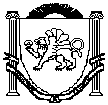 АДМИНИСТРАЦИЯ ВАСИЛЬЕВСКОГО СЕЛЬСКОГО ПОСЕЛЕНИЯ БЕЛОГОРСКОГО РАЙОНА РЕСПУБЛИКИ КРЫМПОСТАНОВЛЕНИЕот «18» июня 2018 г.                                                                                                № 107О порядке предоставления субсидий из бюджета Васильевского сельского поселения на оказание финансовой поддержки социально ориентированным некоммерческим организациям, не являющихся государственными (муниципальными) учреждениями, расположенных на территории Васильевского сельского поселенияВ соответствии с Бюджетным кодексом Российской Федерации, Федеральным законом от 12.01.1996 № 7-ФЗ «О некоммерческих организациях», Федеральным законом от 06.10.2003 № 131-ФЗ «Об общих принципах организации местного самоуправления в Российской Федерации», постановлением Правительства Российской Федерации от 07.05.2017 № 541 «Об общих требованиях к нормативным правовым актам, муниципальным правовым актам, регулирующим предоставление субсидий некоммерческим организациям, не являющимся государственными (муниципальными) учреждениями», в целях оказания содействия деятельности социально ориентированных некоммерческих организаций, расположенных на территории Васильевского сельского поселения, администрация Васильевского сельского поселенияПОСТАНОВЛЯЕТ:1. Утвердить Положение о порядке предоставления субсидий из средств местного бюджета на поддержку деятельности социально ориентированных некоммерческих организаций, не являющихся государственными (муниципальными) учреждениями, расположенных на территории Васильевского сельского поселения (Приложение № 1).2. Утвердить состав Комиссии по отбору социально ориентированных некоммерческих организаций, претендующих на получение субсидий из бюджета Васильевского сельского поселения (Приложение № 2).3. Утвердить типовую форму соглашения (договора) о предоставлении из бюджета муниципального образования Васильевское сельское поселение Белогорского района Республики Крым субсидий некоммерческим организациям, не являющимся государственными (муниципальными) учреждениями (Приложение № 3).4. Настоящее постановление вступает в силу со дня его подписания и подлежит официальному обнародованию на информационном стенде администрации Васильевского сельского поселения Белогорского района Республики Крым и на странице муниципального образования Васильевское сельское поселение на официальном сайте Правительства Республики Крым: http://rk.gov.ru, в разделе: муниципальные образования, подраздел – Белогорский район, а также на официальном сайте муниципального образования Васильевское сельское поселение Белогорского района Республики Крым в информационно-телекоммуникационной сети «Интернет».5. Контроль за исполнением настоящего постановления оставляю за собой.Глава администрации Васильевского сельского поселения Белогорского района Республики Крым                                                                                           В.Д.ФрангопуловПриложение № 1 к постановлению администрацииВасильевского сельского поселенияот «18» июня  2018 г. № 107Положениео порядке предоставления субсидий из средствместного бюджета на поддержку деятельности социальноориентированных некоммерческих организаций, не являющихся государственными (муниципальными) учреждениями, расположенных на территории Васильевского сельского поселенияРаздел 1. Общие положения о предоставлении субсидий1. Положение о порядке предоставления субсидий из средств местного бюджета на поддержку деятельности социально ориентированных некоммерческих организаций, не являющихся государственными (муниципальными) учреждениями, расположенных на территории Васильевского сельского поселения (далее - Положение) разработано в соответствии с Бюджетным кодексом Российской Федерации, Федеральным законом от 
12 января 1996 года № 7-ФЗ «О некоммерческих организациях», Постановлением Правительства Российской Федерации от 7 мая 2017 года № 541 «Об общих требованиях к нормативным правовым актам, муниципальным правовым актам, регулирующим предоставление субсидий некоммерческим организациям, не являющимся государственными (муниципальными) учреждениями», в целях оказания содействия деятельности социально ориентированных некоммерческих организаций, расположенных на территории Васильевского сельского поселения.2. Настоящее Положение определяет:1) условия и порядок предоставления субсидий;2) требования к отчетности, предоставляемой получателем субсидии главному распорядителю как получателю бюджетных средств;3) требования об осуществлении контроля за соблюдением условий, целей и порядка предоставления субсидий и ответственности за их нарушение.4) порядок отбора получателей субсидий, предоставляемых в целях финансового обеспечения (возмещения затрат) оказания общественно полезных услуг, путем проведения конкурса3. Для целей настоящего Положения используются следующие понятия:1) социально ориентированная некоммерческая организация (СОНКО) - некоммерческая организация, созданная в формах, предусмотренных Федеральным законом от 12.01.1996 № 7-ФЗ «О некоммерческих организациях» (за исключением государственных корпораций, государственных компаний, общественных объединений, являющихся политическими партиями), и осуществляющая в соответствии с учредительными документами виды деятельности, перечисленные в пункте 1 статьи 31.1 Федерального закона от 12.01.1996 № 7-ФЗ «О некоммерческих организациях», осуществляющая в соответствии с учредительными документами деятельность по социальной поддержке и помощи социально незащищенным категориям граждан, указанным в пункте 4 настоящего Положения;2) отбор СОНКО - процедура, проводимая среди СОНКО на право получения субсидий из бюджета Васильевского сельского поселения на поддержку их деятельности;3) организация-заявитель - некоммерческая организация, подавшая заявку на участие в отборе СОНКО;4) участник отбора - организация-заявитель, признанная администрацией Васильевского сельского поселения социально ориентированной некоммерческой организацией, и допущенная к участию в отборе СОНКО;5) комиссия по отбору СОНКО для предоставления субсидий из бюджета Васильевского сельского поселения на содействие их деятельности - временный коллегиальный орган по рассмотрению вопросов предоставления субсидий, работа которого организована администрацией Васильевского сельского поселения на период проведения отбора СОНКО;6) субсидия (помощь, поддержка) - финансовые средства, предоставляемые из средств местного бюджета для СОНКО, не являющихся государственными (муниципальными) учреждениями, расположенных на территории Васильевского сельского поселения, на содействие их деятельности в целях обеспечения будущих затрат или возмещения затрат;7) СОНКО как получатель субсидий - социально ориентированная некоммерческая организация, которой в соответствии с постановлением администрации Васильевского сельского поселения предоставлены субсидии из местного бюджета на очередной финансовый период;субсидии являются одной из форм поддержки СОНКО;8) личная заинтересованность члена Комиссии по отбору СОНКО - возможность получения доходов в виде денег, иного имущества, в том числе имущественных прав, услуг имущественного характера, результатов выполненных работ или каких-либо выгод (преимуществ), членом Комиссии по отбору СОНКО, его близкими родственниками, а также гражданами или организациями, с которыми член Комиссии по отбору СОНКО связан имущественными или иными отношениями.4.Цель предоставления субсидий: оказание содействия деятельности СОНКО, связанной с социальной поддержкой и помощью инвалидам, пенсионерам, ветеранам, жертвам политических репрессий и ликвидаторам аварий, не являющихся государственными (муниципальными) учреждениями, расположенных на территории Васильевского сельского поселения.5. Наименование  органа местного самоуправления, до которого в соответствии с бюджетным законодательством Российской Федерации как получателю бюджетных средств доведены в установленном порядке лимиты бюджетных обязательств на предоставление субсидий на соответствующий финансовый год (соответствующий финансовый год и плановый период) - администрация Васильевского сельского поселения (главный распорядитель как получатель бюджетных средств).6. Категории получателей субсидий: из средств местного бюджета на поддержку деятельности СОНКО, связанной с социальной поддержкой и помощью инвалидам, пенсионерам, ветеранам, жертвам политических репрессий и ликвидаторам аварий, не являющихся государственными (муниципальными) учреждениями, официально зарегистрированных на территории Васильевского сельского поселения.Критерием отбора получателей субсидии является наличие социальной значимости мероприятий, предлагаемых к выполнению участниками отбора,  отбираемыми по итогам конкурса.Раздел 2. Условия и порядок предоставления субсидийПеречень документов, предоставляемых получателем субсидии главному распорядителю как получателю бюджетных средств для получения субсидии:заявка для участия в отборе СОНКО на право получения субсидий из бюджета Васильевского сельского поселения на поддержку деятельности (далее - Заявка, форма - Приложении № 1 к настоящему Положению).Приложениями к Заявке являются:а) информационнаякарта СОНКО (форма –приложение1 к Заявке);б) смета предполагаемых расходов на предстоящий финансовый период в соответствии с формой (приложение 2 к Заявке);в) план мероприятий СОНКО на очередной финансовый период (форма - приложение 3 к Заявке);2) заверенная копия устава организации-заявителя;3)документы, подтверждающие полномочия руководителя организации-заявителя;4) выписка из Единого государственного реестра юридических лиц, на дату предоставленияЗаявки;5) справка налогового органа на последнюю отчетную дату, подтверждающую отсутствие у организации-заявителя просроченных обязательств перед бюджетами всех уровней и внебюджетными фондами;6) копияЗаявки на электронном носителе.8. Главный распорядитель, как получатель бюджетных средств,в срок до 1 февраля текущего года рассматривает документы, указанные в пункте 7 настоящего Положения в следующем порядке:1) организует прием и регистрацию заявок на участие в отборе СОНКО.Журнал регистрации Заявок СОНКО ведется по форме, указанной в Приложение №2 к настоящему Положению;2) для рассмотренияЗаявок на участие в отборе СОНКО, с целью признания организаций - заявителей участниками отбора СОНКО, создает Комиссию по рассмотрению Заявок (далее - Комиссия);3) заседание Комиссии проводится по мере необходимости и является правомочным, если на нем присутствует более половины от общего числа членов Комиссии;4) каждый член Комиссии обладает одним голосом и не вправе передавать право голоса другому лицу. При равенстве голосов решающим является голос председательствующего на заседании Комиссии.5) в случае если член Комиссии имеет личную заинтересованность в результатах отбора СОНКО, он обязан проинформировать об этом Комиссию до начала рассмотрения заявок участников отбора СОНКО. СОНКО, представитель которой является членом Комиссии, не может быть участником отбора СОНКО.6) решение Комиссии фиксируется в протоколе, который подписываетсясекретарем и председательствующим на заседании Комиссии.Основаниями для отказа получателю субсидии в предоставлении субсидии являются:несоответствие представленных получателем субсидии документов требованиям, определенным пунктом 7 настоящего Положения, или непредставление (предоставление не в полном объеме) указанных документов;недостоверность представленной получателем субсидии информации;несоответствие направлений расходов, заявленных к финансированию, направлениям расходов;неоднократные нарушения сроков предоставления финансовых отчетов, направлений расходования средств за предыдущий финансовый период при получении субсидий в соответствии с настоящим Порядком.Размер субсидии устанавливается в соответствии с решением Васильевского сельского совета о бюджете Васильевского сельского поселения на текущий финансовый год.Условия и порядок заключения между главным распорядителем как получателем бюджетных средств и получателем субсидии соглашения (договора) о предоставлении субсидии из бюджета Васильевского сельского поселения (далее - Соглашение).Типовая форма Соглашения устанавливается администрацией Васильевского сельского поселения. Соглашение заключается в течение 10 рабочих дней после принятия  решения Комиссии по отбору СОНКО для предоставления субсидий из бюджета Васильевского сельского поселения и постановления администрации Васильевского сельского поселения об утверждении перечня СОНКО - получателей субсидий.Требования, которым должны соответствовать получатели субсидий на первое число месяца, предшествующего месяцу, в котором планируется заключение соглашения:1)у получателя субсидии должна отсутствовать неисполненная обязанность по уплате налогов, сборов, страховых взносов, пеней, штрафов, процентов, подлежащих уплате в соответствии с законодательством Российской Федерации о налогах и сборах;2) у получателя субсидии должна отсутствовать просроченная задолженность по возврату в бюджет Васильевского сельского поселения, субсидий, бюджетных инвестиций, предоставленных в том числе в соответствии с иными правовыми актами, и иная просроченная задолженность перед бюджетом Васильевского сельского поселения;3) получатель субсидии не должен находиться в процессе реорганизации, ликвидации, банкротства;4) получатель субсидии должен:а) иметь государственную регистрацию в установленном федеральным законом порядке, обладать правами юридического лица, осуществлять свою деятельность на территории Васильевского сельского совета в соответствии со своими учредительными документами;б) осуществлять в соответствии с учредительными документами деятельность по социальной поддержке и помощи инвалидам, пенсионерам, ветеранам, жертвам политических репрессий и ликвидаторам аварий;в) быть основан на членстве, которое подтверждается учетными документами (личное заявление жителя Васильевского сельского поселения о вступлении в СОНКО за подписью заявителя или документами, позволяющими учитывать количество членов общественного объединения в целях обеспечения их равноправия как членов данного объединения);г) объединять в своем составе не менее 30 человек.Значения показателей результативности (целевых показателей) предоставления субсидии устанавливаются главным распорядителем как получателем бюджетных средств в Соглашении.14. Сроки (периодичность) перечисления субсидии;Субсидия перечисляются главным распорядителем как получателем бюджетных средств получателю субсидии в соответствии с Планом-графиком перечисления субсидии, являющимся приложением к Соглашению.15.Счет получателя субсидии (открытый в учреждении Центрального банка Российской Федерации или кредитной организации), на который в соответствии с бюджетным законодательством Российской Федерации подлежит перечислению субсидия, указывается в Соглашении.Раздел 3. Требования к отчетности, предоставляемой получателем субсидии главному распорядителю как получателю бюджетных средств16.Настоящим Положением предусматривается право главного распорядителя как получателя бюджетных средств устанавливать в Соглашении сроки и формы представления получателем субсидии отчетности о достижении показателей (согласно пункта 12 настоящего Положения).Раздел 4. Требования об осуществлении контроля за соблюдением условий, целей и порядка предоставления субсидий и ответственности за их нарушение.17. Соблюдение условий, целей и порядка предоставления субсидий получателями субсидий подлежит обязательной проверке главным распорядителем как получателем бюджетных средств и Администрацией Васильевского сельского поселения при получении согласия получателей субсидии на осуществление таких проверок.18. За нарушение условий, целей и порядка предоставления субсидий предусматриваются следующие меры ответственности:При выявлении главным распорядителем как получателем бюджетных средств и Администрацией Васильевского сельского поселения фактов нарушения условий и порядка предоставления субсидий, нецелевого и неэффективного расходования бюджетных средств получателями субсидий, в случае недостижения показателей, указанных в Соглашении, факта предоставления недостоверных сведений для получения субсидий, а также в случае образования неиспользованного остатка на конец финансового года, субсидии в полном объеме подлежат возврату в бюджет Васильевского сельского поселения в течение 30 календарных дней со дня получения СОНКО соответствующих требований;В случае, если получателем субсидии не достигнуты значения показателей результативности предоставления  субсидии и (или) иных показателей, установленных Соглашением главный распорядитель как получатель бюджетных средств вправе применить штрафные санкции к получателю субсидии, рассчитываемые по форме согласно приложению к  Соглашению, являющемуся неотъемлемой частью Соглашения, с обязательным уведомлением Получателя в течение 10 рабочих дней с даты принятия указанного решения.Раздел 5. Порядок отбора получателей субсидий, предоставляемых в целях финансового обеспечения (возмещения затрат) оказания общественно полезных услуг, путем проведения конкурса.19.Порядок и требования к объявлению о проведении отбора, в том числе требование об указании наименования общественно полезных услуг, категорий потребителей общественно полезных услуг, объема общественно полезных услуг, в отношении которых проводится отбор, показателей качества, стоимости единицы общественно полезной услуги:1) Администрация Васильевского сельского поселения размещает на информационном стенде администрации Васильевского сельского поселения Белогорского района Республики Крым и на странице муниципального образования Васильевское сельское поселение на официальном сайте Правительства Республики Крым: http://rk.gov.ru, в разделе: муниципальные образования, подраздел – Белогорский район, а также на официальном сайте муниципального образования Васильевское сельское поселение Белогорского района Республики Крым в информационно-телекоммуникационной сети «Интернет» объявление о проведении отбора СОНКО и сборе заявок для участии в отборе СОНКО, осуществляющих в соответствии с учредительными документами деятельность по социальной поддержке инвалидов, пенсионеров, ветеранов, жертв политических репрессий и ликвидаторов аварий, не позднее чем за 21 календарный день до окончания срока приема заявок на участие в отборе СОНКО;2) в объявлении о проведении отбора СОНКО указываются:а) наименование общественно полезных услуг;б) категории потребителей общественно полезных услуг;в) объем общественно полезных услуг, в отношении которых проводится отбор;г) показатели качества общественно полезной услуги;д) стоимость единицы общественно полезной услуги;е) сроки и место приема заявок на участие в отборе СОНКО;ж) контактныеданные для получения информации по вопросам подготовки заявок на участие в отборе СОНКО.20. Главный распорядитель как получатель бюджетных средств вправе отменить отбор получателей субсидий, предоставляемых в целях финансового обеспечения (возмещения затрат) оказания общественно полезных услуг, путем проведения Конкурса, не позднее чем за десять дней до даты окончания срока подачи Заявок на участие в конкурсе.Решение об отмене отбора получателей субсидий, предоставляемых в целях финансового обеспечения (возмещения затрат) оказания общественно полезных услуг, путем проведения Конкурса, размещается на официальном сайте администрации Васильевского сельского поселения и подлежит размещению на информационном стенде администрации Васильевского сельского поселения Белогорского района Республики Крым, а также незамедлительно доводится до сведения участников отбора, подавших Заявки. Отбор получателей субсидии считается отмененным с момента размещения решения о его отмене на официальном сайте администрации Васильевского сельского поселения.21. Порядок подачи предложений участниками отбора, а также порядок изменения и отзыва таких предложений.Для участия в отборе СОНКО участник отбора не позднее 1 декабря текущего года представляет в администрацию Васильевского сельского поселения предложения по участию в отборе (документы, указанные в пункте 7 настоящего Положения).Участник отбора не позднее 10 декабря текущего года вправе изменить либо отозвать предложение по участию в отборе с подачей в администрацию Васильевского сельского поселения соответствующего заявления.22. При оценке поданных участниками отбора предложений, комиссией учитываются следующие квалификационные критерии:- использование современных методов при осуществленииучастником деятельности, связанной с социальной поддержкой и помощью инвалидам, пенсионерам, ветеранам, жертвам политических репрессий и ликвидаторам аварий;- участие в решении практических вопросов организации профессиональной деятельности СОНКО, связанной с социальной поддержкой и помощью инвалидам, пенсионерам, ветеранам, жертвам политических репрессий и ликвидаторам аварий.Приложение №1										к ПоложениюФормазаявки для участия в отборе социальноориентированных некоммерческих организацийна право получения субсидий из бюджета Васильевского сельского поселения на поддержку деятельности(оформляется на бланке организации, подписываетсяруководителем и заверяется печатью организации)В администрациюВасильевского сельского поселенияЗАЯВКАдля участия в отборе социально ориентированныхнекоммерческих организаций на право получения субсидийиз бюджета Васильевского поселенияна поддержку деятельности    Прошу рассмотреть заявку _______________________________________________________________(полное название организации, краткое название)для участия в отборе социально ориентированных некоммерческих  организацийна право получения  субсидий  на  20__ год из бюджета  Васильевского сельского поселения на поддержку деятельности _______________________________________________________________,(краткое название организации)не являющейся государственным (муниципальным) учреждением, расположенной на территории Васильевского поселения.Гарантирую, что на дату подачи заявки организация не находится в процессе ликвидации или реорганизации, а также отсутствует действующее решение уполномоченного органа о приостановлении деятельности организации.Приложения:1. Информационная карта организации-заявителя (форма - Приложение № 1 к заявке) на __ л. в __ экз.2. Смета предполагаемых расходов организации на предстоящий финансовый год в соответствии с пунктом 10 настоящего Порядка (форма - Приложение № 2 к заявке) на __ л. в __ экз.3. План мероприятий на предстоящий финансовый год (форма - Приложение № 3 к заявке) на __ л. в ___ экз.4. Заверенная копия устава организации на __ л. в __ экз.5. Документы, подтверждающие полномочия руководителя организации на __ л. в __ экз.6. Выписка из Единого государственного реестра юридических лиц на __ л. в __ экз.7. Справка налогового органа на последнюю отчетную дату, подтверждающая отсутствие у организации просроченных обязательств перед бюджетами всех уровней и внебюджетными фондами на __ л. в __ экз.8. Копия заявки на электронном носителе (диск, флеш-карта)._______________________ ___________   _____________________________(наименование должности   (подпись)         (расшифровка подписи) руководителя организации)М.П.      ______________                     (дата)Приложение № 1к ЗаявкеИНФОРМАЦИОННАЯ КАРТА___________________________ _____________ _________________________________(наименование должности     (подпись)            (И.О. Фамилия) руководителя организации)М.П.Приложение N 2к ЗаявкеУтверждена решением___________________________________(наименование руководящей структуры СОНКО)Протокол № _____ от ____________ 20__Сводная сметарасходов на 20__ год____________________________________________________________(полное наименование общественного объединения)Председатель СОНКО __________________ (расшифровка подписи)Приложение № 3к ЗаявкеУтвержден решением____________________________________(наименование руководящей структуры СОНКО)Протокол N ______ от ____________ 20__Формадля предоставления плана мероприятийПредседатель СОНКО _______________________ (расшифровка подписи)Приложение №2к Положению		Утверждаю:		Глава Васильевского сельского поселения		 __________________ __________________				(подпись)      (расшифровка подписи)		«__» _________________________ 20__ годаЖУРНАЛрегистрации заявок СОНКОПриложение № 2 к постановлению администрацииВасильевского сельского поселенияот «__» ________  2018 г. №_____Составкомиссии по отбору социально ориентированныхнекоммерческих организаций, претендующих на получение субсидий из бюджета Васильевского сельского поселения1 2345678Приложение № 3 к постановлению администрацииВасильевского сельского поселенияот «__» ________  2018 г. №_____ТИПОВАЯ ФОРМАсоглашения (договора) о предоставлении из бюджета муниципального образования Васильевское сельское поселение Белогорского района Республики Крым субсидий некоммерческим организациям, не являющимсягосударственными (муниципальными) учреждениямис. Васильевка                                                               "___" _________ 20___ г.Администрация Васильевского сельского поселения Белогорского района Республики Крым, которой доведены лимиты бюджетных обязательств на предоставление субсидии в соответствии со статьей 78.1  Бюджетного  кодекса  Российской  Федерации, именуемое в дальнейшем «Главный распорядитель», в лице __________________________________________,                                                                                                                          (должность, Ф.И.О.)действующего на основании ________________________________________________,                                          		      (указать)в соответствии с ____________________________________________________ (указать муниципальный нормативный правовой акт Республики Крым, регулирующий предоставление субсидий некоммерческим организациям, не являющимся государственными (муниципальными) учреждениями, в соответствии со статьей 78.1 Бюджетного кодекса Российской Федерации)(далее - Порядок), с одной стороны, и __________________________________________________________________,                    			                     (указать получателя субсидии)в дальнейшем именуемое «Получатель субсидии», в лице __________________________________________________________________,                                                (указать должность, Ф.И.О.)действующего на основании ________________________________________________,                                             (указать)с другой стороны, совместно именуемые «Стороны»", на основании__________________________________________________________________    (указать решение Главного распорядителя о предоставлении субсидии)от «___» _________ 20__ г. № ____ заключили настоящее Соглашение (Договор), именуемое в дальнейшем Договор, о нижеследующем:1. Предмет Договора1.1.  Главный  распорядитель предоставляет Получателю субсидии субсидию из средств бюджета муниципального образования Васильевское сельское поселение Белогорского района Республики Крым на __________________________________________________________________                              				      (указать цели предоставления субсидии)(далее - Субсидия).2. Финансовое обеспечение предоставления Субсидии2.1.  Субсидия  предоставляется  в  соответствии  с  лимитами бюджетных обязательств, доведенными в установленном порядке до Главного распорядителя на предоставление Субсидии на соответствующий финансовый год (соответствующий финансовый год и плановый период) в размере _________________________________________________ рублей.            						     (указать)2.2. Источником предоставления Субсидии является бюджет Республики Крым на  ________  год  и  плановый период ______ и ________ годов, утвержденный _______________________________________________,       					   (указать решение о бюджете муниципального образования)по статье _________________________________________________________.                   					    (указать наименование статьи, КБК)3. Условия и порядок предоставления Субсидии3.1. Субсидия предоставляется в соответствии с Порядком при представлении Получателем субсидии Главному распорядителю в срок до ______________ следующих документов для получения Субсидии:(указать срок)1) ______________;2) ______________...      		    (указать)3.2. Перечисление Субсидии осуществляется на счет__________________________________________________________________(указать счет, на который в соответствии с бюджетным законодательствомРоссийской Федерации подлежит перечислению Субсидия)в течение _________________________________________________________.     					          (указать сроки (периодичность) перечисления Субсидии)3.3. Показателями результативности (целевыми показателями) предоставления Субсидии (показателями,  характеризующими  объем  икачество или объем оказания общественно полезной услуги) являются:1) _____________________________________________;2) _____________________________________________...(указать наименования и значения показателей)3.4.  Допустимыми  (возможными)  отклонениями от установленных в пункте 3.3 настоящего Договора показателей, характеризующих объем  оказания общественно полезной услуги, являются:1) _____________________;2) ____________________...       (указать отклонения)3.5. Общественно полезные услуги оказываются в соответствии с__________________________________________________________________.(указать реквизиты нормативного правового акта, устанавливающего порядок (стандарт) оказания общественно полезной услуги, а при отсутствии такого  нормативного правового акта - требования к оказанию общественно полезной услуги, устанавливаемые Главным распорядителем)3.6. Информирование   потребителей общественно полезной услуги осуществляется ____________________________________________________(указать способы, формы информирования)__________________________________________________________________.(указать срок)3.7. ____________________________ <8>.        			    (указать иные условия)4. Права и обязанности Сторон4.1. Получатель субсидии обязуется:4.1.1. Заключить в течение ________________ соглашение с          					                       (указать срок)некоммерческой Организацией - исполнителем общественно полезных услуг на срок не менее 2 лет.4.1.2.   Для   получения   Субсидии   представить   в   адрес  Главногораспорядителя документы,  указанные  в  пункте  3.1 настоящего  Договора, всрок, установленный пунктом 3.1 настоящего Договора.Документы представляются Получателем субсидии в течение _______________ со дня их подписания.                  (указать срок)4.1.3. Обеспечить целевое использование средств Субсидии в соответствии с пунктом 1.1 настоящего Договора.4.1.4. Обеспечить достижение значений показателей, установленных пунктом 3.3 настоящего Договора <10>.4.1.5. Представить Главному распорядителю согласие на осуществление Главным распорядителем и иными органами муниципального финансового контроля проверок соблюдения Получателем субсидии условий, целей и Порядка по форме согласно приложению № 1 к настоящему Договору.4.1.6. Не приобретать за счет полученных средств Субсидии иностранную валюту, за исключением операций, осуществляемых в соответствии с валютным законодательством Российской Федерации при закупке (поставке) высокотехнологичного импортного оборудования, сырья и комплектующих изделий, а также связанных с достижением целей предоставления указанных средств иных операций, определенных Порядком.4.1.7. Представить Главному распорядителю:1) ______________________________   отчет  о   расходах   Получателя          		    (указать срок)Субсидии (в  том  числе  в  части информации об оказании общественно полезной услуги), источником ________________________________________                                                                                                  (указать: финансового обеспечения затрат либо возмещения затрат)является Субсидия, по форме согласно приложению № 2 к настоящему Договору;2) _______________________________ отчет о достижении показателей     				       (указать срок)установленных пунктом 3.3 настоящего Договора, по форме согласно приложению № 3 к настоящему Договору;3) ___________________________.      		    (указать иные отчеты)4.1.8. Представить  по  запросу  Главного  распорядителя и  иных  органов  муниципального финансового контроля  документы и информацию, необходимые для осуществления контроля за соблюдением  Получателем  субсидии  условий,  целей  и  Порядка, в  течение ________________ рабочих (указать срок)дней со дня получения указанного запроса.4.1.9.  Возвратить  неиспользованный  остаток  Субсидии в доход бюджета муниципального образования Васильевское сельское поселение Белогорского района Республики Крым в случае отсутствия решения  Главного  распорядителя о наличии потребности в направлении не использованного в _________________________________________ году  					  (указать год предоставления Субсидии)остатка Субсидии на цели, указанные в пункте 1.1 настоящего Договора, в срок до _______________.                                             (указать срок)4.1.10.  Возвратить  Субсидию  в  бюджет  Республики  Крым за нарушение условий, целей и Порядка в порядке и в сроки, установленные Порядком. 4.1.11. Возвратить  Субсидию  в  бюджет  Республики  Крым за нарушение условий, установленных настоящим Договором, _________________________. (указать порядок и сроки возврата Субсидии)4.1.12.   Обеспечить   исполнение   штрафных   санкций   и   иных   мер ответственности за нарушение условий,  целей  и Порядка __________________________________________________________________(указать: в порядке и в сроки, установленные Порядком/порядоки сроки оплаты штрафных санкций и иных мер ответственности(в случае их отсутствия в Порядке)4.1.13. Заключить договор с потребителем услуг в целях оказания общественно полезной услуги, форма и условия которого определяются соглашением, заключенным между Главным распорядителем как получателем бюджетных средств и Получателем субсидии.4.1.14. Не привлекать иных юридических лиц для оказания общественно полезных услуг, на оказание которых ему предоставлена Субсидия, за исключением работ и услуг, необходимых Получателю субсидии для оказания общественно полезной услуги.4.1.15. Выполнять иные обязательства, в том числе:1) ______________________________________;2) ______________________________________... (указать иные обязательства)4.2. Главный распорядитель обязуется:4.2.1.  Обеспечить  перечисление  Субсидии  в соответствии с разделом 3 настоящего Договора.4.2.2.   Осуществлять  проверку  документов,  указанных  в  пункте  3.1 настоящего  Договора,  в  том  числе  на соответствие их Порядку, в течение ______________ рабочих дней со дня их получения от Получателя субсидии. (указать срок)4.2.3. Осуществлять оценку достижения Получателем субсидии показателей, установленных пунктом 3.3 настоящего Договора, на основании отчетов, представляемых Получателем субсидии в соответствии с подпунктом 2 пункта 4.1.7 настоящего Договора, по результатам оценки готовить заключение об эффективности (неэффективности) использования Субсидии.4.2.4.  В  случае  если  Получателем  субсидии  не  достигнуты значения показателей,   установленные   в  соответствии  с  пунктом  3.3  настоящего Договора, _______________________________________________________. (указать меры ответственности, применяемые к Получателюсубсидии, в том числе с учетом условий Порядка)4.2.5. Направлять разъяснения и рассматривать предложения Получателя субсидии по вопросам, связанным с исполнением настоящего Договора, в течение ___________ рабочих дней со дня получения обращения либо предложения Получателя субсидии в соответствии с пунктами 4.3.1, 4.3.2 настоящего Договора.4.2.6. Осуществлять контроль за соблюдением Получателем субсидии условий, целей и Порядка предоставления Субсидии.4.2.7. Осуществлять мероприятия по обеспечению возврата Субсидии в бюджет муниципального образования Васильевское сельское поселение Белогорского района Республики Крым в порядке, предусмотренном Порядком и настоящим Договором.4.2.8. Обеспечивать взыскание Субсидии в судебном порядке в соответствии с законодательством Российской Федерации.4.2.9. Возместить убытки, понесенные Получателем субсидии в случае неисполнения обязательств Главным распорядителем.4.2.10. Выполнять иные обязательства, в том числе:1) ______________________________________;2) ______________________________________...        				    (указать иные обязательства)4.3. Получатель субсидии вправе:4.3.1. Обращаться к Главному распорядителю в целях получения разъяснений в связи с исполнением настоящего Договора.4.3.2. Направлять Главному распорядителю предложения о внесении изменений в настоящий Договор, в том числе в случае установления необходимости изменения размера Субсидии, с приложением информации, содержащей финансово-экономическое обоснование данного изменения.4.3.3. Направлять в _______________________________________ году  (указать год, следующий за годом предоставления Субсидии)неиспользованный остаток  Субсидии,  полученной в соответствии с настоящим Договором (при наличии), на осуществление расходов в соответствии с целями, указанными  в  пункте  1.1  настоящего  Договора, в случае принятия Главным распорядителем  соответствующего  решения  в  соответствии  с пунктом 4.5.3 настоящего Договора.4.4. Осуществлять иные права, в том числе:1) ______________________________________;2) ______________________________________...        				       (указать иные права)4.5. Главный распорядитель вправе:4.5.1. Запрашивать у Получателя субсидии документы и материалы, необходимые для осуществления контроля за соблюдением условий, целей и Порядка предоставления Субсидии.4.5.2. Принимать решение об изменении условий настоящего Договора, в том числе на основании информации и предложений, направленных Получателем субсидии в соответствии с пунктом 4.3.2 настоящего Договора.4.5.3. Принимать  в  установленном бюджетным законодательством порядке решение о наличии или отсутствии потребности в направлении в _____________________________________________ году остатка Субсидии,(указать год, следующий за годом предоставления Субсидии)не использованного в __________________________________ году, на цели,         					             (указать год предоставления Субсидии)указанные    в    пункте    1.1    настоящего    Договора,    не    позднее_________________________ рабочих дней со дня получения от Получателя   (указать количество дней)субсидии  следующих  документов,  обосновывающих  потребность в направлении остатка Субсидии на указанные цели:    1) ______________________________________;    2) ______________________________________...     				          (указать документы)4.5.4. Осуществлять иные права, в том числе <28>:    1) ______________________________________;    2) ______________________________________...            				     (указать иные права)5. Ответственность Сторон5.5. В случае неисполнения или ненадлежащего исполнения своих обязанностей по настоящему Договору Стороны несут ответственность в соответствии с законодательством.5.6. Получатель субсидии несет ответственность за полноту и достоверность информации, содержащейся в предоставляемых Главному распорядителю документах.5.7. Иные положения об ответственности за неисполнение или ненадлежащее исполнение Сторонами обязательств по настоящему Соглашению:    1) ___________________________________________;    2) ___________________________________________...       (указать иные положения об ответственности)6. Срок действия Договора6.5.  Настоящий Договор вступает в силу с даты его подписания Сторонами и действует до ____________ 20_____ г.             					   (указать)7. Порядок разрешения споров7.5. Стороны будут стремиться урегулировать споры и разногласия, возникшие из настоящего Договора, путем переговоров.7.6. Не урегулированные Сторонами споры и разногласия, возникающие при исполнении настоящего Договора, подлежат разрешению в судебном порядке в соответствии с законодательством.8. Заключительные положения8.1. Все сообщения и уведомления в рамках исполнения настоящего Договора будут считаться выполненными надлежащим образом в случае их отправки посредством почтовой связи заказным письмом с уведомлением о вручении по указанному в настоящем Договоре почтовому адресу. В случае возврата произведенного надлежащим образом сообщения или уведомления с отметкой организации почтовой связи или иной организации, осуществляющей доставку корреспонденции, о невручении по каким-либо причинам сообщение или уведомление считается врученным адресату на дату проставления отметки организацией почтовой связи или иной организацией, осуществляющей доставку корреспонденции, о невручении. Сторона, направившая сообщение или уведомление, не несет ответственности за отсутствие у адресата информации, содержащейся в указанном сообщении или уведомлении, и за все возможные убытки, понесенные адресатом в связи с этим.8.2. В случае уменьшения Главному распорядителю ранее доведенных лимитов бюджетных обязательств на предоставление Субсидии Стороны путем заключения дополнительного соглашения к настоящему Договору согласовывают изменение размера Субсидии, указанного в пункте 2.1 настоящего Договора, и (или) изменение сроков (периодичности) перечисления Субсидии, указанных в пункте 3.2 настоящего Договора.8.3. Любые изменения и дополнения к настоящему Договору действительны лишь при условии, что они совершены в письменной форме и подписаны Сторонами.8.4.  Настоящий  Договор  может  быть расторгнут по инициативе Главного распорядителя по следующим основаниям:    1) ______________________________________;    2) ______________________________________...            				   (указать основания)8.5.  Расторжение настоящего Договора по инициативе Получателя субсидии не допускается.8.6.  Действие  настоящего  Договора прекращается досрочно по следующим основаниям:    1) ______________________________________;    2) ______________________________________...     				           (указать основания)8.7. Настоящий Договор составлен в двух экземплярах, имеющих одинаковую юридическую силу, по одному для каждой из Сторон.9. Юридические адреса и реквизиты СторонГлавный распорядитель:___________________________Получатель субсидии:___________________________8. Подписи Сторон:Главный распорядитель:                    Получатель субсидии:________ (________________)               ________ (________________)--------------------------------Приложение № 1к типовому соглашению (договору)о предоставлении из бюджета муниципального образования Васильевское сельское поселение Белогорского района Республики Крым Республики Крым субсидийнекоммерческим организациям, не являющимсягосударственными (муниципальными) учреждениями,от __________ № ____ФормаСогласие__________________________________________________________________,(указать лицо, уполномоченное в установленном порядке на осуществлениедействий от имени Получателя субсидии)действующий от имени ______________________________________________________(указать Получателя субсидии)на основании _____________________________________________________,                                 						    (указать)даю   согласие   на  осуществление  Главным  распорядителем и  иными  органами государственного финансового контроля  проверок  соблюдения  условий,  целей  и  порядка  предоставления субсидий в соответствии с Соглашением (Договором) от "___" _______ 201__ г. 
№ ________________________ о предоставлении из бюджета Республики Крым субсидий   некоммерческим   организациям,  не  являющимся  государственными (муниципальными) учреждениями (далее - Договор).    Данное согласие действует на весь период действия Договора.    ______________ (подпись)    "___" ________ 201__ г.Приложение № 2к типовому соглашению (договору)о предоставлении из бюджета муниципального образования Васильевское сельское поселение Белогорского района Республики Крым Республики Крым субсидийнекоммерческим организациям, не являющимсягосударственными (муниципальными) учреждениями,от __________ № ____ФормаОТЧЕТо расходах Получателя субсидии (в том числе в частиинформации об оказании общественно полезнойуслуги <1>), источником_______________________________________________________(указать: финансового обеспечения затратлибо возмещения затрат)является Субсидия, на "___" _________ 20___ г. <2>--------------------------------<1> Указывается в случае предоставления Субсидии в целях финансового обеспечения (возмещения затрат) оказания общественно полезных услуг.<2> Показатели отчета устанавливаются в соответствии с условиями, установленными Порядком, в случае отсутствия показателей отчета в Порядке - Главным распорядителем самостоятельно.Приложение № 3к типовому соглашению (договору)о предоставлении из бюджета муниципального образования Васильевское сельское поселение Белогорского района Республики Крым Республики Крым субсидийнекоммерческим организациям, не являющимсягосударственными (муниципальными) учреждениями,от __________ № ____ФормаОТЧЕТо достижении показателей результативности (целевыхпоказателей) предоставления Субсидии <1> (показателей,характеризующих объем и качество или объем оказанияобщественно полезной услуги <2>) <3>--------------------------------<1> Предусматривается в случае, если показатели установлены в Порядке либо в Порядке право устанавливать показатели предоставлено Главному распорядителю.<2> Указываются в случае предоставления Субсидии в целях финансового обеспечения (возмещения затрат) оказания общественно полезных услуг.<3> Показатели отчета устанавливаются в соответствии с условиями, установленными Порядком, в случае отсутствия показателей отчета в Порядке - Главным распорядителем самостоятельно.1. Полное наименование СОНКО2. Сокращенное наименование СОНКО3. Организационно-правовая форма СОНКО4. Численность СОНКО по состоянию на дату подачи Заявки с приложением полного списка членов организации (Ф.И.О. полностью, по каждой из первичных организаций отдельно) или информационную справку о численности организации-заявителя5. Реквизиты организацииОГРНИННКПП6. Государственный регистрационной номер записи и дата внесения ее в Единый государственный реестр юридических лиц (согласно свидетельству о регистрации)7. Контактная информация СОНКОюридический адрес (с почтовым индексом)контактные телефоныэлектронная почтавеб-сайт (при наличии)8. Банковские реквизиты СОНКОнаименование учреждения банкаместонахождение банкаИНН/КПП банкакорреспондентский счетБИКрасчетный счет9. Руководитель СОНКОфамилия, имя, отчестводолжность руководителя (в соответствии с уставом)10. Основные цели деятельности СОНКО согласно уставу (не более 3)11. Основные целевые группы, на которые направлена деятельность организации (не более 3)12. Сведения об объемах дополнительных (внебюджетных) источников финансирования13. Согласие СОНКО на проведение обязательных проверок главным распорядителем бюджетных средств, предоставляющим субсидию, и органами муниципального финансового контроля в части соблюдения условий, целей и порядка предоставления субсидий№ п/пНаименование расходовОбщая сумма расходовВ том числе по кварталамВ том числе по кварталамВ том числе по кварталамВ том числе по кварталам№ п/пНаименование расходовОбщая сумма расходовI кварталII кварталIII кварталIV квартал123Итого:Итого:N п/пНаименование мероприятияФормат проведения мероприятияЧисло участников мероприятия1 квартал1 квартал1 квартал1 квартал12Итого за 1 квартал:Итого за 1 квартал:2 квартал2 квартал2 квартал2 квартал12Итого за 2 квартал:Итого за 2 квартал:3 квартал3 квартал3 квартал3 квартал12Итого за 3 квартал:Итого за 3 квартал:4 квартал4 квартал4 квартал4 квартал12Итого за 4 квартал:Итого за 4 квартал:Всего за 20__ год:Всего за 20__ год:Общее количество мероприятийОбщее число участниковN п/пДата поступления заявкиПолное наименование СОНКОФ.И.О. лица, принявшего заявкуПодпись лица, принявшего заявку123